Teton Area Advisory ForumTwo Valleys – One Vision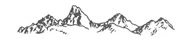 AGENDAPUBLIC MEETINGTETON CANYON NATURAL RESOURCE FORUMJuly 17, 2013, 6:00-8:00 pmTeton High SchoolDriggs, IDTimeTopicPresenter6:00Welcome – Why Here, Why Now?IntroductionsProcess OverviewJay Pence, USFS District Ranger  Steve Smutko, Facilitator6:10Management Considerations and Vegetation OverviewAvery Beyer, USFS Forester6:40Fire History & SmokeDeb Flowers, USFS Zone Fuels AFMO7:00Wildlife Dave Ovard, USFS Wildlife BiologistAly Courtemanch, WYG&F Habitat Biologist 7:30RecreationKurt Kluegel, USFS Natural Resources Specialist - Recreation7:50Wrap-up – summaryNext StepsMeeting datesOpportunities for further participationInformal visiting/discussion with planning team members.Steve Smutko, Facilitator